INFORMACJA O WYNIKU POSTĘPOWANIA - KOORDYNATOR B+R DS. PERSONALIZACJI LINII PRODUKTOWYCHW związku z przeprowadzonym postępowaniem o udzielenie zamówienia publicznego obejmującego pełnienie roli Koordynatora B+R ds. personalizacji linii produktowych (sygnatura 7/TechnoPORTA/2016) informujemy, że złożona oferta nie spełniła wymogów. W związku z tym nie wybrano wykonawcy zamówienia publicznego.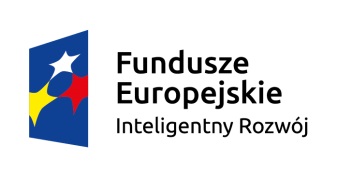 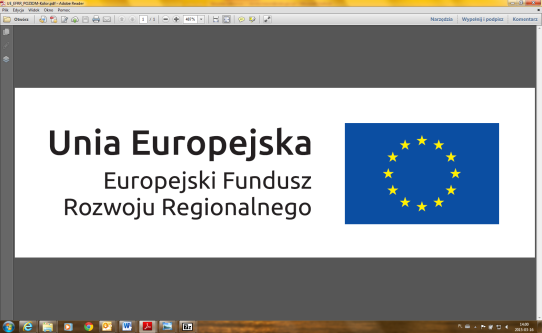 